СКВИРСЬКА МІСЬКА РАДАКиївської областіРІШЕННЯПро приведення у відповідність назв вулиць та провулків у місті Сквира,відповідно до інформації словників вулиць Державного реєстру речових прав на нерухоме майно по місту Сквира Державного підприємства «Інформаційний центр» Міністерства юстиції УкраїниКеруючись ст. 26, ст. 37 Закону України «Про місцеве самоврядування в Україні», з метою приведення у відповідність назв вулиць та провулків у місті Сквира, відповідно до інформації словників вулиць Державного реєстру речових прав на нерухоме майно по місту Сквира, враховуючи погодження постійної комісії міської ради з питань землекористування, будівництва та архітектури і благоустрою, комунального господарства та охорони навколишнього середовища, Сквирська міська рада VII скликанняВ И Р І Ш И Л А :Надати дозвіл виконавчому комітету Сквирської міської ради видавати довідки жителям міста Сквира, фізичним та юридичним особам про відповідність назв вулиць та провулків міста Сквира, відповідно до словників вулиць Державного реєстру речових прав на нерухоме майно по місту Сквира Державного підприємства «Інформаційний центр» Міністерства юстиції України. (Додаток 1).Контроль за виконанням даного рішення покласти на постійні комісії міської ради з питань з питань землекористування, будівництва та архітектури і благоустрою, комунального господарства та охорони навколишнього середовища.Міський голова			В.А. Скочком. Сквира28 січня 2016 року№57-5-VІІПОГОДЖЕНО:Керуюча справами виконавчого комітетуСквирської міської ради 						М.М. ІщенкоЗаступник міського голови з питань діяльності виконавчих органів					С.І. ПалієнкоВиконавець:Секретар міської ради 							В.О.Бондар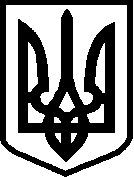 